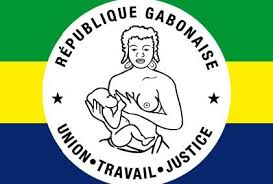 FICHE DE RENSEIGNEMENTSCONDITIONS D’EXERCICE D’UNE ACTIVITE DE DISTRIBUTION DE PRESSE (Circulation-diffusion des œuvres écrites et audiovisuelles) (Art. 102-104-82  de la loi n°019/2016 du 09 août 2016 portant Code de la Communication en République gabonaise)Obtention de :Agrément technique du Ministère de la CommunicationAgrément de commerce du Ministère du CommerceRécépissé de déclaration de parution auprès du Procureur de la République-	Accusé de réception de dépôt du dossier, après le soit-transmis du Ministère, auprès de l’autorité de régulation (CNC)Demande d’agrément technique :Type d’entreprise (SI, SARL, SA)Dénomination ou Raison sociale de l’entrepriseNature de l’activitéSiège social de l’entrepriseNoms et Prénoms du ou des propriétaires de l’entrepriseNoms et Prénoms du Gérant de l’entrepriseContrat d’assurance responsabilité civile (entreprise)Formulaire de demande d’Agrément TechniqueEntreprise de distribution de Presse   (Circulation-diffusion des œuvres écrites et audiovisuelles)Type d’entreprise (SI, SARL, SA) :……………………………………………………………………..Dénomination ou Raison sociale de l’entreprise……………………………………………………………………………………………………………………………………………………………………Nature de l’activité……………………………………………………………………..…………………………………………………………………………………………………………...………………NIF :……………………………………… : RCC……………………………………..………………Siège social de l’entreprise (ville et quartier)………………………………………….………………B.P. : ……………………..Tél. : ………………………………. /E-mail : …………...…………………………………………………………………………………………………………………………...Propriétaires ou gérant de l’entreprise :Nom et Prénoms  ………………………………………………………………………………………Nationalité………………………………………………………………………………………………Profession………………………………………………………………………………………………..Statut : Agent de l’Etat                          autres         Préciser :…………………………………………………………………………………………………CNI, Passeport ou Carte de séjour n°…………………………………………………………………(Photocopie légalisée)Validité………………………………………………………………………………………………….Contrat d’assurance responsabilité civile (entreprise)………………………………………………..      Lu et Approuvé   				Fait à Libreville, leSignature du Demandeur                                        